Email Signature TemplateEnd result …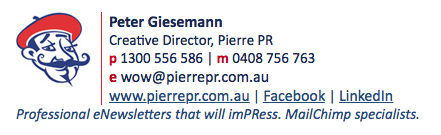 This is what the table looks like …Copy the table below and paste it into an email. Do your editing in the email.logoFull NamelogoJob Title, Business Namelogop phone number | m mobilelogoe email addresslogoWebsite | Facebook | LinkedIn | TwitterCompany Tag LineCompany Tag LineFull NameJob Title, Business Namep phone number | m mobilee email addressWebsite | Facebook | LinkedIn | TwitterCompany Tag LineCompany Tag Line